PERSONNEL COMMITTEE MEETINGHELD AT COTTINGHAM PARISH COUNCIL OFFICES, 9 THE COTTAGES, MARKET GREEN, COTTINGHAMAT 10:00am THURSDAY 29th FEBRUARY 2024M I N U T E SPresent:		Councillors:  Marten, Kemp & Cantrell			Clerks: Pape & Price			There were no members of the public present.287	DECLARATIONS OF INTEREST	There were no declarations of interest.288      TO RECEIVE APOLOGIES	Apologies received from Cllr Ward	Resolved: Apologies accepted289     Exclusion of the Press and Public: It is recommended that the public and press be excluded from the Meeting for the consideration of the following matters on the grounds that it involves the likely disclosure of confidential information as defined in Section 1 (2) of the Public Bodies (Admission to Meetings) Act 1960	Resolved: that the press and public be excluded from the meeting290      TO DISCUSS THE RECOMMENDATION OF THE CLERKS/PERSONNEL COMMITTEE CHAIR REGARDING AN APPOINTMENT TO THE TOWN CENTRE OFFICER POST	Cllrs discussed the recent interviews which had been undertaken by the Clerks and Chair of the Personnel  Committee to recruit a part-time Town Centre Officer, fixed 12-month contract. Cllrs agreed with the  recommendation; the successful candidate to commence their role on 1st April 2024, NJC Salary scale point 17	Resolved: that it be recommended that Full Council approves the Clerks’/Chair of Personnel proposed appointment. 291    MEMBERS’ POINTS OF INFORMATION AND AGENDA ITEMS FOR THE NEXT MEETING (DISCUSSION ITEMS ONLY) AND TO SET DATE FOR NEXT MEETING	Items for next agenda:	To review staffing policies	Date of Next Personnel Meeting	10:00am, Tuesday 9 April 2024There was no other business and the meeting closed at 10.18am Signed: …………………………….…………………………….(Chairman of the Parish Council)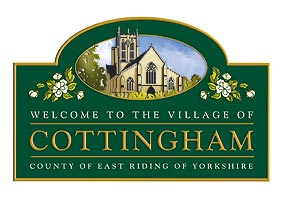 